Вид объектаБратская могила № 59Наименование объектаПамятник Фото (общий вид)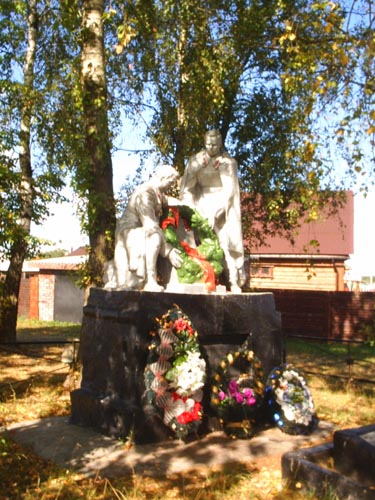 Место расположенияд. Нестерово («Сквер Памяти и скорби»)Координаты G-84-Карта-схемаМаршрут движения автобусов и ж/д транспортаГ. Руза -п. ТучковоПериод боевых действий в районе местонахождения мемориала и нумерация воинских частейНоябрь 1941 год;Московская область, Рузский район, д. Нестерово «Сквер Памяти и скорби»;Административная принадлежностьСельское поселениеСтарорузскоеТипология принадлежности МемориалКоличество захороненных с учетом записей в ОБДКоличество захороненных с учетом записей в ОБДПервичное захоронение номер акта и захоронения в ВМЦНет данныхПерезахоронение (№ акта) количество человек, откуда, когда-Дозахоронение (№ акта) количество человек, откуда, когда -Неизвестных98Дата установки объекта1953 годСобственник (балансодержатель)Администрация сельского поселения СтарорузскоеОрганизация, учреждение ответственная за содержание объектаОАО «Тучковский»Краткое описаниеСкульптурная группа (два воина с венком в руках) установлена на постаменте 1,6мх2мх1мХарактеристика технического состоянияСостояние удовлетворительноеДополнительная информацияСкульптурная группа изготовлена из мраморной крошки. На постаменте в небольшой нише укреплена металлическая мемориальная доска с надписью «Слава героям, павшим в боях за свободу и независимость нашей Родины 1941-1945 гг.» Перед памятником могильный холм на котором укреплена мемориальная доска с фамилиями захороненных воинов. Справа и слева могильные холмы перезахороненных воинов из вновь выявленных могил, обнаруженных у д. Нестерово.Дата составления паспорта7 октября 2013 год